Информация об обращениях граждан, поступивших в Администрацию Артемовского городского округа за 1 квартал 2024 годаЗа 1 квартал 2024 года в Администрацию Артемовского городского округа  поступило 314 обращений (за 1 квартал 2023 года – 308), из них:- в письменной форме –252 обращений (за 1 квартал 2023 года – 210),- в устной форме – 32 обращений (за 1 квартал 2023 года – 54),- в электронной форме – 30 обращений (за 1 квартал 2023 года – 10).Динамика поступления обращений граждан с разбивкой по месяцам (представлена на Диаграмме 1):Диаграмма 1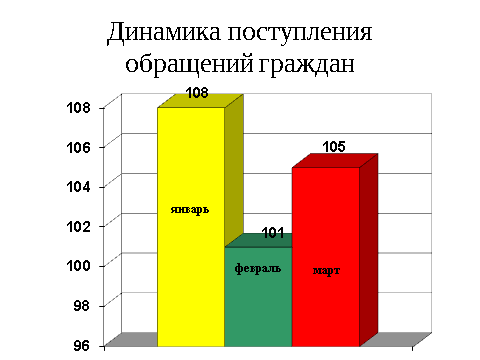 Наибольшее количество обращений в первом квартале 2024 года поступило от жителей, проживающих в городе Артемовском (304 обращений), что на 28% больше  чем в АППГ (237 обращений). Информация об обращениях граждан, проживающих в сельских населенных пунктах представлена на Диаграмме 2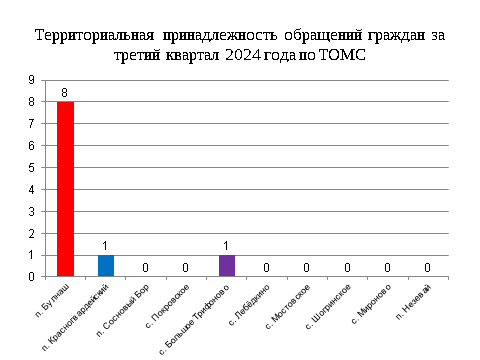 Информация по тематическим разделам обращений гражданПо результатам анализа вопросов, содержащихся в обращениях граждан, поступивших в адрес Администрации Артемовского городского округа, наибольшее количество обращений, в соответствии с Типовым общероссийским тематическим классификатором обращений граждан, утвержденным Управлением Президента Российской Федерации по работе с обращениями граждан и организаций, приходится на сферы экономика 12% от общего количества обращений и жилищно-коммунальная сфера 76%.Структура вопросов граждан с разбивкой по тематическим разделам за 1 квартал 2024 года представлена на Диаграмме 3.Диаграмма 3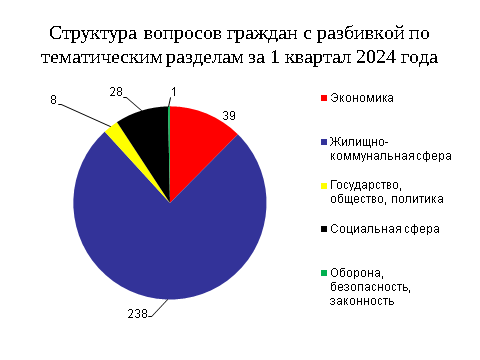 Результаты рассмотрения обращений гражданВсе 314 обращений рассмотрены, в том числе решено положительно 48 (15%), разъяснено — 261, перенаправлено по компетенции — 5.Информация об обращениях граждан, содержащих сообщения о фактах коррупцииЗа 1 квартал 2024 года в Администрацию Артемовского городского округа  по факту коррупции  поступило 1 обращение, проведена служебная проверка, доводы, указанные в обращении не подтвердились. . январьфевральмарт108101105ПериодЭкономикаЖилищно-коммунальная сфераГосударство, общество, политикаСоциальная сфераОборона, безопасность законность1 квартал 2023 года30182           7 16 121 квартал2024 года39238           8281